Chladno a večerní mlhy v máji, hojnost ovoce a sena dají.2. ROČNÍK39. TÝDENod 22. května do 26. května 2023Informace pro rodiče:  22. 5. – zahájení plaveckého výcviku  - s ním souvisí změna rozvrhu hodin; 23. 5. – beseda v knihovně v Popelíně; 25. 5. Den dětí v KasárnáchČESKÝ JAZYK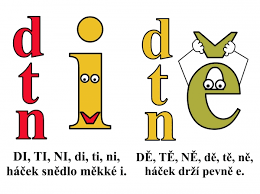 Párové souhlásky na konci slovČtení: Největší pokladOpis, přepisBeseda v knihovněMATEMATIKA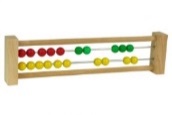 Násobení a dělení 10ANGLICKÝ JAZYK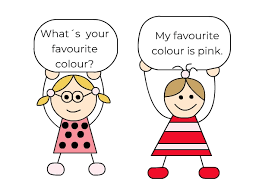 Procvičování PRVOUKA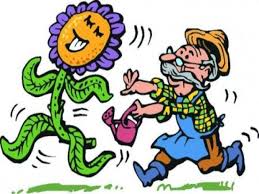 Nemoci a zdravá stravaHUDEBNÍ VÝCHOVA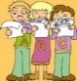 zpěv – Když jsem já sloužil, hud. nauka- noty A, F, E, GVÝTVARNÁ VÝCHOVA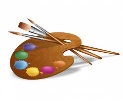 Rozkvetlý stromPRACOVNÍ ČINNOSTI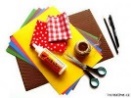 modelováníTĚLESNÁ VÝCHOVA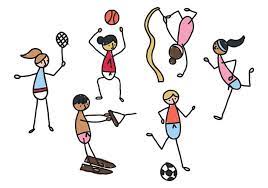 plaváníSEBEHODNOCENÍ ŽÁKA:.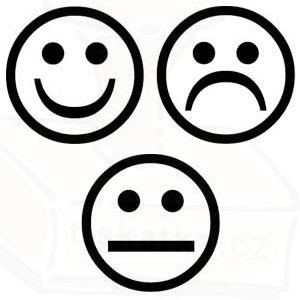 VZKAZ ŽÁKA UČITELI: